**/ ** /1440 هـ   - **/ **/ 2019 م Title of Program****Location of the Program Day & DateExample: Wednesday 17/ 10/ 2018 AD  Organized By:Community Service & Continuous Education-CSCE - Vice-Rectorate - Jouf UniversityTrainer/lecturer Dr. ****   - Assistant Professor- Jouf University Program Period10 am- 2 pmTargeted Group/Trainees Teaching Faculty MembersAttendeesSupervised ByMale-students’ section 				Female-students’ section   Dr. ***                            				Dr. ***Program Themes ******Notes *****Images from the ProgramWe Ask the Almighty God (Allah) to Bless all Efforts for Such Work.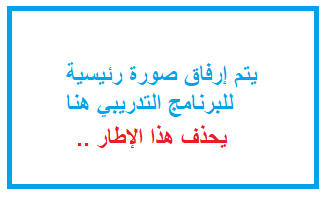 SakakaMale-students’ sectionTraining Hall- Skills Development Center-Jouf University SakakaFemale-students’ sectionFemale-students’ Complex- Building D- Hall 129SakakaMale section20SakakaFemale section25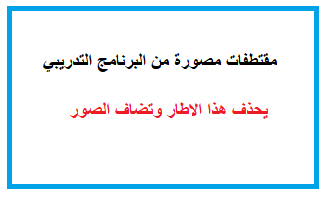 